Y11 Combined Chemistry 1PPE 2 - FoundationFor each topic, there are questions in the Revision Guide that will help you choose what to revise. The page numbers you need are listed below. Exam PracticeThe following pages contain past exam questions that should attempt.The grade for each question is indicated by: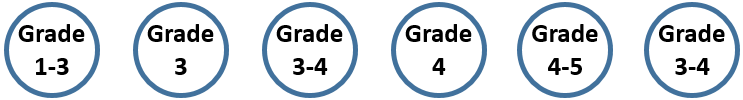 Remember: to get Grade 4-5 you still have to be able to answer the 1-3 questions!Atomic structureQ1. The table below shows the relative mass and charge of the particles in an atom.(a)  Complete the table above.(3)(b)  The diagram below represents a lithium atom.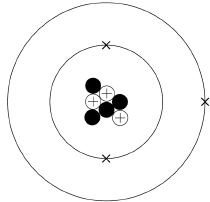 Give the number of protons, neutrons and electrons in the lithium atom shown in the diagram above.Number of protons  _________________Number of neutrons  _________________Number of electrons  _________________(3)(c)  Scientific models of the atom have changed over time.Draw one line from each description of the atomic model to the stage in the development of the atomic model.(2)(Total 8 marks)HalogensQ2. This question is about the halogens.(a)  Which group in the periodic table is known as the halogens?Tick one box.(1)Covalent Bonding(b)  A fluorine atom has 7 electrons in the outer shell.The diagram below shows part of a dot and cross diagram to represent a molecule of fluorine (F2).Complete the dot and cross diagram.You should show only the electrons in the outer shells.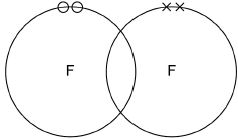 (2)(c)  Chlorine reacts with potassium bromide solution.Complete the word equation.        potassium               _________________chlorine  +  bromide  ⟶ _________________ +                           _________________(2)(d)  What type of reaction happens when chlorine reacts with potassium bromide solution?Tick one box.(1)Properties of covalent molecules(e)  Complete the sentence.Choose the answer from the box.Chlorine is more reactive than bromine.This is because chlorine gains ________________________________ more easily.(1)(f)  How does the size of a chlorine atom compare with the size of a bromine atom?Complete the sentence.Choose the answer from the box.A chlorine atom is ______________________________________ a bromine atom.(1)(g)  Give a reason for your answer to part (f)Reason _______________________________________________________________________________________________________________________________(1)(h)  Fluorine reacts with chlorine to produce ClF3Balance the chemical equation for the reaction.Cl2 + ________F2 ⟶ 2 ClF3(1)Properties of covalent molecules- Extended writing(i)   Explain why fluorine is a gas at room temperature. Use the following words in your answer:energy    forces    molecules    weak_______________________________________________________________________________________________________________________________________________________________________________________________________________________________________________________________________________________________________________________________________________________________________________________________________________________________________________________________________________________________________________________________________________________________________________________________________________________________________________________________________________________________________________________________________________________________________________________________________________________________________________________________________________________________________(3)(Total 13 marks)Ionic bonding and propertiesQ3.The drawing shows a container of a compound called magnesium chloride.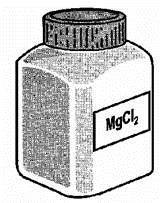 (i)      How many elements are joined together to form magnesium chloride?___________________________________________________________________(1)(ii)      Magnesium chloride is an ionic compound. What are the names of its ions?_________________________ ions and _________________________ ions(1)(iii)     How many negative ions are there in the formula for magnesium chloride?___________________________________________________________________(1)(iv)     Complete the sentence.          Ions are atoms, or groups of atoms, which have lost or gained_____________________ .(1)(v)     Suggest three properties which magnesium chloride has because it is an ionic compound.Property 1 _____________________________________________________________________________________________________________________________Property 2 _____________________________________________________________________________________________________________________________Property 3 _____________________________________________________________________________________________________________________________(3)(Total 7 marks)Quantitative chemistry 
Q4. Figure 1 shows a reactor used to produce titanium from titanium(IV) chloride.Figure 1
 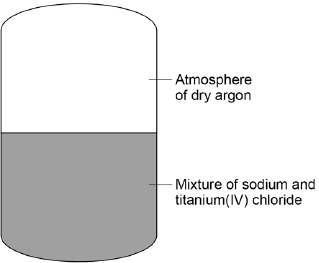 The chemical equation for the reaction of titanium(IV) chloride with sodium is:          TiCl4                    +        4Na                     Ti           +           4NaCl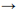 titanium(IV) chloride      +      sodium             titanium      +      sodium chloride(a)     For one reaction:•      1615 kg titanium(IV) chloride reacted completely with 782 kg sodium•      1989 kg sodium chloride was produced.Calculate the mass of titanium produced from this reaction.______________________________________________________________________________________________________________________________________Mass of titanium = _________________ kg(1)(b)     The table below shows the solubility of sodium chloride in 100 cm3 of aqueous solution at different temperatures.On Figure 2:•      plot this data on the grid•      draw a line of best fit.Figure 2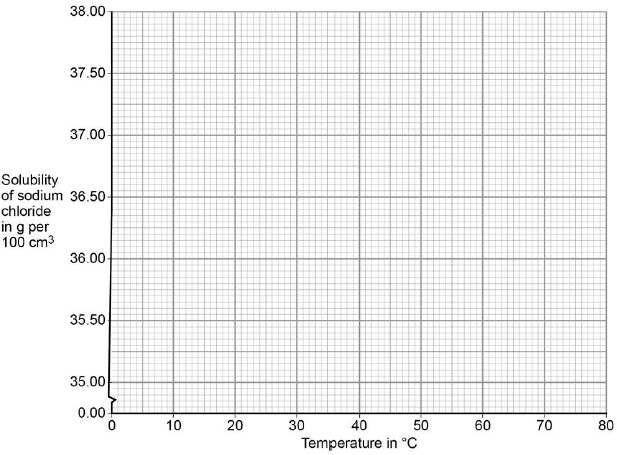 (3)(c)     The product sodium chloride is dissolved in water to separate it from titanium.At 30 °C the solubility of sodium chloride is 36 kg per 100 dm3.Calculate the minimum volume of water in dm3, at 30 °C, needed to dissolve 1989 kg sodium chloride.____________________________________________________________________________________________________________________________________________________________________________________________________________________________________________________________________________Volume of water = ____________________ dm3(2)(d)     Calculate the percentage by mass of titanium in titanium(IV) chloride (TiCl4).Give your answer to 3 significant figures.Relative atomic masses (Ar): Cl = 35.5; Ti = 48_________________________________________________________________________________________________________________________________________________________________________________________________________Percentage of titanium by mass = _______________ %(3)(e)     Suggest why the reaction is done in an atmosphere of dry argon instead of air containing water vapour.__________________________________________________________________________________________________________________________________________________________________________________________________________________________________________________________________________________________________________________________________________________________________________________________________________________(3)Properties of metals(f)     Explain why titanium conducts electricity.__________________________________________________________________________________________________________________________________________________________________________________________________________________________________________________________________________________________________________________________________________________________________________________________________________________(3)(Total 15 marks)pH and neutralisationQ5.The pH scale is a measure of the acidity or alkalinity of a solution.(a)     Draw one line from each solution to the pH value of the solution.(2)(b)     Which ion in aqueous solution causes acidity?Tick one box.(1)(c)     When sulfuric acid is added to sodium hydroxide a reaction occurs to produce two products.The equation is:             H2SO4  +  2NaOH     Na2SO4  +  2H2OHow many elements are in the formula H2SO4?Tick one box.(1)(d)     What is this type of reaction?Tick one box.(1)(e)     Name the salt produced.___________________________________________________________________(1)(f)     Describe how an indicator can be used to show when all the sodium hydroxide has reacted with sulfuric acid.__________________________________________________________________________________________________________________________________________________________________________________________________________________________________________________________________________________________________________________________________________________________________________________________________________________(3)(Total 9 marks)ElectrolysisQ6.This question is about the electrolysis of two compounds.Figure 1 shows the electrolysis of molten lead bromide.Figure 1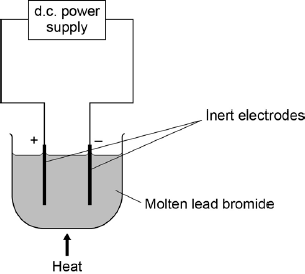 (a)     The electrolyte contains lead ions (Pb2+) and bromide ions (Br–).Complete the sentences.Use words from the box.At the positive electrode the gas produced is_________________________At the negative electrode lead ____________________________________gain electrons and ___________________ .(3)(b)     A student measured the volumes of each gas produced during the electrolysis of water.
The table below shows the student’s results.The student plotted a graph of the results for oxygen. Figure 2 shows the graph.The student did not put a scale on the y axis.On the graph in Figure 2:•        complete the scale for the y axis•        plot the results for hydrogen•        include a line of best fit.Figure 2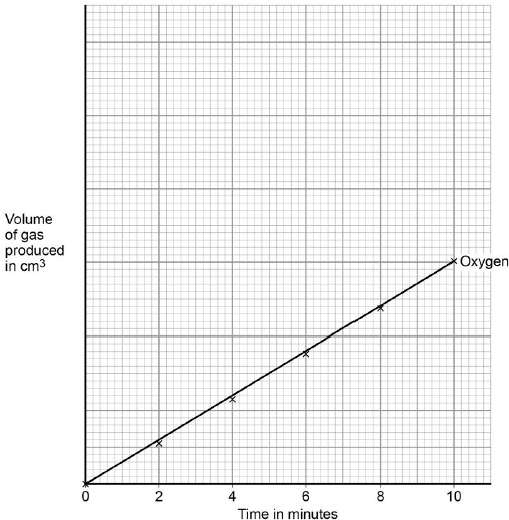 (3)(c)     Use the graph to calculate the mean volume of oxygen produced per second.____________________________________________________________________________________________________________________________________________________________________________________________________________________________________________________________________________Mean volume of oxygen produced = __________ cm3 / s(3)(Total 9 marks)Required Practical Activity- Making a saltQ7.This question is about making copper salts.The figure below shows the apparatus given to a student.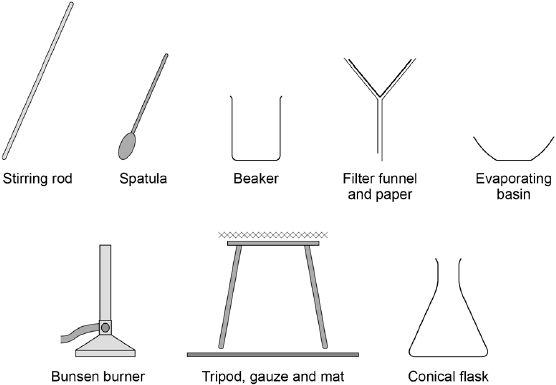 Outline a safe plan the student could use to make pure, dry, crystals of the soluble salt copper sulfate from the insoluble metal oxide and dilute acid.______________________________________________________________________________________________________________________________________________________________________________________________________________________________________________________________________________________________________________________________________________________________________________________________________________________________________________________________________________________________________________________________________________________________________________________________________________________________________________________________________________________________________________________________________(Total 6 marks)Required practical activity- Energy transferQ8.Some students investigated the reactivity of four unknown metals, W, X, Y and Z.The letters are not the symbols of these elements.The students used metal salt solutions of copper nitrate, magnesium sulfate and zinc chloride.This is the method used.1.      Pour a solution of a metal salt into a glass beaker.2.      Measure the temperature of the solution.3.      Add 1 g of metal to the solution.4.      Measure the temperature of the solution.5.      Calculate the temperature increase.The students did the experiment using each salt solution with each metal.Figure 1 shows the apparatus the students used.Figure 1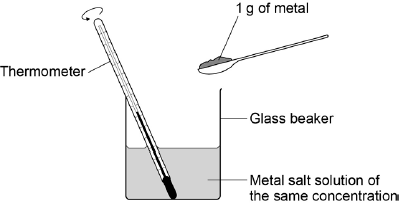 The table below shows the students’ results.(a)     Which metal is least reactive?Tick one box.(1)(b)     How do the results show that magnesium is more reactive than the metals W, X, Y and Z?______________________________________________________________________________________________________________________________________(1)(c)     How do the results show that the reaction between metal Y and copper nitrate solution is exothermic?______________________________________________________________________________________________________________________________________(1)(d)     One student said that the investigation was not valid (a fair test).Write a plan for the investigation that includes improvements to the method and apparatus.________________________________________________________________________________________________________________________________________________________________________________________________________________________________________________________________________________________________________________________________________________________________________________________________________________________________________________________________________________________________________________________________________________________(4)Reaction profiles(e)     Figure 2 shows the reaction profile of an exothermic reaction.Figure 2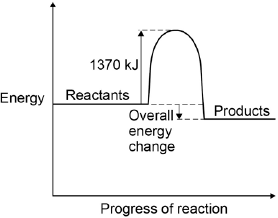 What does the energy value of 1370 kJ represent?Tick one box.(1)(f)     The overall energy change is 386 kJ.What percentage of 1370 kJ is this?Give your answer to two significant figures.___________________________________________________________________Percentage = ___________________ %(2)(Total 10 marks)Mark schemesQ1.(a)allow words instead of numbersallow neutral or no charge for the neutron(b)  (protons) 31(neutrons) 41(electrons) 31allow words instead of numbers(c)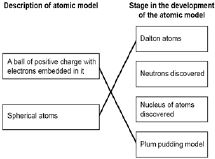 11[8]Q2.(a)  group 71(b)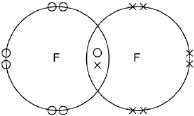 one shared pair anywhere in overlap between two circles or on intersection6 other electrons on each atomallow dots or crosses or mixture for all marksignore any inner shell electrons11(c)  bromine1potassium chloride1either orderallow correct chemical formulae(d)  displacement1(e)  (an) electron1(f)  smaller than1(g)  (chlorine has) fewer levels / shells (of electrons)allow converse for bromineallow (chlorine has) fewer electronsallow Cl has 3 levels / shells and Br has 4 levels / shellsignore atomic numberor mass numberor number of protons1mark independent of answer to part (f)(h)  3allow multiples1(i)   there are weak forcesdo not accept weak bonds1between molecules1allow weak intermolecular forces for the first 2 markswhich require little energy to overcome / breakallow does not need much energy to boil1[13]Q3.(i)      twoor 21(ii)      magnesium and chlorideeither ordernot positive / negativedo not credit’chlorine’accept Mg++ and Cl-do not credit just Mg and Cl–accept cation(s) and anion(s)1(iii)     21(iv)     electronsaccept charges1(v)     any three from•        (is a) giant structure/lattice structure•        crystalline / hardaccept just 'crystals(s)’•        high melting point / solid•        high boiling point•        conductor (of electricity) when dissolved in wateror conductor (of electricity) when ions are free to move•        conductor (of electricity) when molten•        soluble in water3[7]Q4.(a)     408 kg1(b)     all points correct± ½ small square2allow 1 mark if 5 points correctbest fit line1(c)     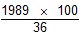 15525 dm31(d)     relative formula mass of TiCl4 is 190125.26 %1Answer given to 3 significant figures = 25.3 %125.23% with or without working gains 3 marks(e)     argon is unreactive1water (vapour) would react with sodiumallow water (vapour) would react with titanium(IV) chloride1and air contains oxygen that would react with reactantsallow and air contains oxygen that would react with products1(f)     (titanium conducts electricity) because electrons in the outer shell of the metal atoms are delocalised1and so electrons are free to moveallow the delocalised electrons in the metal carry electrical charge through the metal1through the whole structure1[15]Q5.(a)     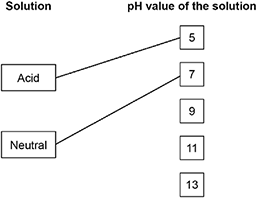 extra lines from solution negate the mark2(b)     H+1(c)     31(d)     Neutralisation1(e)     sodium sulfate1(f)     Add indicator to sodium hydroxide solutionallow add indicator to sulfuric acid1Add sulfuric acid (gradually)allow add sodium hydroxide solution (gradually)1allow pH probeuntil indicator just changes (colour)or until universal indicator turns green or shows pH71[9]Q6.(a)     bromine1ions1atoms1(b)     correct scale on y axis1points correctly plotted using the scale± ½ small square1best-fit line drawn1(c)     value for oxygen divided by corresponding time1× 601= 0.05 (cm3 / s)allow 0.05 with no working shown for 3 marks1[9]Q7.Level 3 (5–6 marks):A coherent method is described with relevant detail, which demonstrates a broad
understanding of the relevant scientific techniques, procedures and safety precautions. The
steps in the method are logically ordered with the dependent and control variables correctly identified. The method would lead to the production of valid results.Level 2 (3–4 marks):The bulk of a method is described with mostly relevant detail, which demonstrates a
reasonable understanding of the relevant scientific techniques, procedures and safety precautions. The method may not be in a completely logical sequence and may be missing
some detail.Level 1 (1–2 marks):Simple statements are made which demonstrate some understanding of some of the relevant scientific techniques, procedures and safety precautions. The response may lack a logical structure and would not lead to the production of valid results.0 marks:No relevant contentIndicative contentNamed chemicals•        copper oxide•        sulfuric acid•        copper sulfateCorrect use of apparatus•        stirring rod•        spatula•        beaker•        filter funnel and filter paper•        evaporating basin•        Bunsen burner•        tripod and gauze•        bench mat•        conical flaskMethod•        add (excess) copper oxide to sulfuric acid•        heat the mixture•        filter the mixture•        method to evaporate some of the water from the filtrate eg using a water bath or evaporating to half volume•        leave solution (to cool and) to form crystals•        remove and dry crystalsSafety•        wearing of safety glasses / goggles•        care with use of sulfuric acid as corrosive•        warming not boiling mixture of copper oxide and sulfuric acid•        hold beaker containing warm mixture with tongs whilst filtering[6]Q8.(a)     Z1(b)     magnesium sulfate does not react with any of the metalsallow there is no change / increase in temperature with any of the metals1(c)     temperature increase1(d)     Level 2 (3–4 marks):A detailed and coherent plan covering all the steps. The steps include the improvements and are set out in a logical manner.Level 1 (1–2 marks):Simple statements of improvements to the apparatus or steps are made but they may
not be set out in a logical manner.0 marks:No relevant contentIndicative contentSimple statements•        stir the solution•        use the same amount of each solution•        use the same concentration of solution•        put insulation or a lid on the beaker•        measure how high temperature goesCoherent statements in a logical order•        pour a fixed, measured volume of the metal salt solution into a plastic / polystyrene cup•        measure and record the temperature of the solution•        stir and add 1 g of metal to the solution•        (put a lid on the cup)•        measure and record the temperature after a set time or measure and record
the greatest / highest temperature•        calculate and record the temperature increase•        (repeat each individual experiment at least two more times and calculate the mean temperature increase)4(e)     Activation energy1(f)      386 (kJ) / 1370 × 100128 %1[10]TopicQuestionsPage    Title                QuestionsPage    Title                SupportPagesA simple model of the atom112Atoms, Elements and Compounds96-99Group 7112Groups of the Periodic Table107-111Ionic compounds127Ions and Ionic Compounds113-115Covalent compounds (Graphite)127Covalent substances116-119Metallic bonding127Metallic Bonding120Concentrations of solutions127Concentrations of Solutions126RPA – Making a salt137Acids and their reactions129pH and neutralisation137Acids and their reactions128-129Electrolysis137Electrolysis132-133RPA – Energy transfer137Exothermic and Endothermic Reactions135Name of particleRelative massChargeproton1+1neutronelectronvery smallDescription of atomic modelStage in the development of the atomic modelDalton atomsA ball of positive charge with electrons embedded in itNeutrons discoveredNucleus of atoms discoveredSpherical atomsPlum pudding modelGroup 1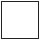 Group 2Group 7Group 0decompositiondisplacementneutralisationprecipitationan atoman electrona neutrona protonbigger thanthe same size assmaller thanSolubility of sodium chloride in g per 100cm3Temperature in °C35.721035.892036.093037.374036.695037.0460SolutionpH value of the solution5Acid79Neutral1113H+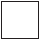 Na+O2−OH−3467DecompositionDisplacementNeutralisationReductionatoms           bromide           bromine           ionslead                  molecules              oxygenTime in minutesVolume of gas produced in cm3Volume of gas produced in cm3Time in minutesHydrogenOxygen000211.25.4420.111.4632.517.6840.023.71060.930.0Temperature increase in °CTemperature increase in °CTemperature increase in °CTemperature increase in °CSolutionMetal WMetal XMetal YMetal ZCopper nitrate461029No changeMagnesium sulfateNo changeNo changeNo changeNo changeZinc chloride15No changeNo changeNo changeMetal WMetal XMetal YMetal ZActivation energyProducts energyReactants energyReleased energyname of particlerelative masschargeproton(1)(+1)neutron101 + 1electron(very small)−11